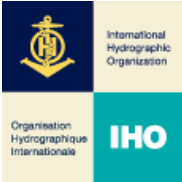 IHO EUROPEAN NETWORK WORKING GROUP (IENWG)PLENARY SESSION14TH MEETING OF THE IENWG (IENWG-14): 29th May 2024Location: Best Western Plus Hotel Svendborg - Centrumpladsen 1, 5700 SvendborgAgenda and timetableContacts: Hendrik Justus Stang (hejus@gst.dk) and Adeline Souf (adeline.souf@shom.fr) 8:45-9:15Registration & welcome coffee9:15-9:40 Welcoming words by DenmarkElizabeth Hagemann (DK), tbc9:40-10:10IntroductionApprobation of the AgendaAdoption of IENWG13 actionsIENWG action for 2021 - 2024 wrap-upPierre-Yves Dupuy (FR)10:10-10:50WT1 : EU maritime policiesAll Ocean Observation ProjectGreenData4all and Green Deal Data SpaceHVD survey resultsLead : Adeline Souf (FR)Adeline Souf (FR)Leendert Dorst (NL)Adeline Souf (FR)10:50-11:00Coffee breakCoffee break11:00-11:30:WT2: Data Collection Seamap2030 (Portugal)EMODnet Bathymetry and its 2035 visionLead: Leonor Veiga (PT)Leonor Veiga (PT)Thierry Schmitt (FR)11:30-12:00:WT3: S100:MADAME Baltic Sea e-nav Lead: Annika Kindeberg (SE)Caroline Johansson (SE), tbcFinland, tbc12:00-13:30:LunchLunch13:30-14:15:WT4 : Capacity buildingRoadmap for capacity development of IHOEnMAR projectIHO Fund Generation Project TeamVote for worktrack leadershipLead: Leendert Dorst (NL)Leendert Dorst (NL)Gilles Chehab (Expertise France)Hendrik Justus Stang (DK)14:15-15:30:EU on-going projects of interest for the IENWGTG NoiseOcean standards & best practices CSFOCCUS projectREMAP projectDavid Dellong (FR)Adeline Souf (FR)Emmanuela Mihailov (RO)Adeline Souf (FR)15:30-16:15:EU Ocean Calls and Vision Rémy Denos - DGMARE16:15-16:30:Coffee breakCoffee break16:30-17:00:Vote for 2024-2027 IENWG Chair17:00-17:30 :Wrap-upPierre-Yves Dupuy (FR)